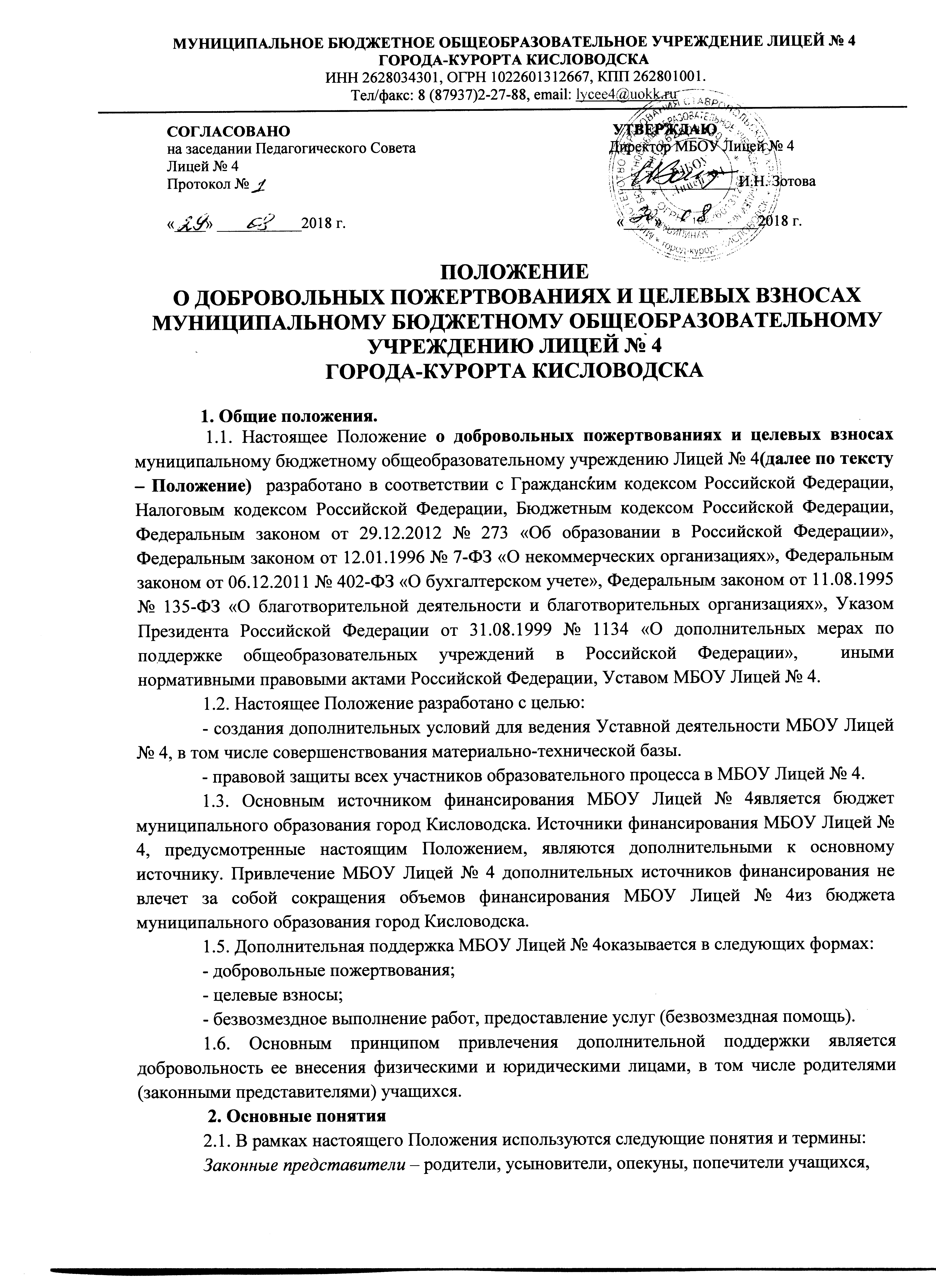 Родительский комитет МБОУ Лицей № 4 (далее по тексту – родительский комитет) – родители (законные представители) учащихся, избранные решением родителей на родительском собрании в состав родительского комитета МБОУ Лицей № 4, деятельность которых направлена на содействие привлечению внебюджетных средств для обеспечения деятельности и развития МБОУ Лицей № 4. Целевые взносы – добровольная передача юридическими или физическими лицами (в том числе законными представителями) денежных средств, которые должны быть использованы по объявленному (целевому) назначению. Добровольное пожертвование – дарение вещи (включая деньги) или права в общеполезных целях. Жертвователь – юридическое или физическое лицо (в том числе законные представители), осуществляющее добровольное пожертвование.Одаряемый – образовательное учреждение, принимающее целевые взносы, добровольные пожертвования от жертвователей на основании заключенного между сторонами договора о целевых взносах и добровольных пожертвованиях. Безвозмездная помощь (содействие) – выполняемые для МБОУ Лицей № 4 работы и оказываемые услуги в качестве помощи (содействия) на безвозмездной основе юридическими и физическими лицами. 3. Порядок привлечения целевых взносов и добровольных пожертвований 3.1. Порядок привлечения добровольных пожертвований и целевых взносов для нужд относится к компетенции МБОУ Лицей № 4.3.2. На принятие добровольных пожертвований от юридических и физических лиц не требуется разрешения и согласия учредителя.3.3. Целевые взносы и добровольные пожертвования в виде денежных средств зачисляются на лицевой внебюджетный счет МБОУ Лицей № 4 в безналичной форме расчетов.3.4. Привлечение целевых взносов может иметь своей целью приобретение необходимого имущества, развитие и укрепление материально-технической базы МБОУ Лицей № 4, охрану жизни и здоровья, обеспечение безопасности учащихся в период образовательного процесса либо решение иных задач, не противоречащих Уставной деятельности и действующему законодательству Российской Федерации.3.5. Решение о необходимости привлечения целевых взносов законных представителей принимается родительским комитетом МБОУ Лицей № 4 с указанием цели их привлечения. Руководитель МБОУ Лицей № 4 представляет расчеты предполагаемых расходов и финансовых средств, необходимых для осуществления вышеуказанных целей. Данная информация доводится до сведения законных представителей путем их оповещения на родительских собраниях либо иным способом. Решение о привлечении целевых взносов должно содержать сведения о рекомендованном размере целевых взносов.3.6. При внесении целевых взносов на основании решения родительского комитета МБОУ Лицей № 4 о целевых взносах жертвователи (законные представители) в письменной форме оформляют договор пожертвования денежных средств МБОУ Лицей № 4 на определенные цели (целевые взносы) по прилагаемой к настоящему Положению форме согласно приложению № 1 к настоящему Положению).3.7. МБОУ Лицей № 4 не имеет права самостоятельно по собственной инициативе привлекать целевые взносы без согласия родительского комитета.3.8. Добровольные пожертвования МБОУ Лицей № 4 могут осуществляться юридическими и физическими лицами, в том числе законными представителями.3.9. При внесении добровольных пожертвований жертвователь вправе:- указать целевое назначение вносимого им пожертвования, заключив договор пожертвования имущества по  форме  согласно приложению № 2 к настоящему Положению.  - передать полномочия родительскому комитету МБОУ Лицей № 4 по определению целевого назначения вносимого им пожертвования, заключив договор пожертвования имущества по форме  согласно приложению № 2 к настоящему Положению.3.10. По результатам заседаний родительского комитета  МБОУ Лицей № 4 формируется решение о добровольных пожертвованиях, которое должно содержать сведения о целях и сроках использования поступивших добровольных пожертвований.3.11. Руководитель МБОУ Лицей № 4 организует раздельный бухгалтерский учет целевых взносов и добровольных пожертвований в соответствии с требованиями бюджетного и налогового законодательства.3.12. Целевые взносы и добровольные пожертвования в виде материальных ценностей передаются по договору и актам приема-передачи установленного образца  согласно приложению № 1 к  договору  пожертвования  МБОУ Лицей № 4.4. Порядок привлечения безвозмездной помощи (содействие). 4.1. В рамках настоящего Положения жертвователь может оказывать МБОУ Лицей № 4 поддержку в виде безвозмездной помощи (содействие), а именно выполнять для МБОУ Лицей № 4 работы и оказывать услуги в качестве помощи (содействия) на безвозмездной основе (далее – оказание безвозмездной помощи).4.2. При оказании безвозмездной помощи между МБОУ Лицей № 4 и жертвователем заключается договор на безвозмездное выполнение работ (оказание услуг) по форме согласно приложению № 3 к настоящему Положению   и подписывается по окончанию работ (оказанию услуг) руководителем учреждения и жертвователем акт сдачи-приемки выполненных работ (оказанных услуг) установленного  образца форме согласно приложению № 1 к договору на безвозмездное выполнение работ (оказание услуг). 5. Полномочия родительского комитета 5.1. В рамках настоящего Положения к полномочиям родительского комитета МБОУ Лицей № 4 относится:- содействие привлечению внебюджетных средств для обеспечения Уставной деятельности;- определение рекомендаций о размере добровольных пожертвований и целевых взносов, которые будут внесены законными представителями и иными физическими и юридическими лицами;- определение целевого назначения и сроков освоения денежных средств;- определение формы отчетности, по которой предоставляется отчет жертвователям, с указанием сроков предоставления отчета;- осуществление контроля за использованием пожертвований жертвователей на нужды МБОУ Лицей № 4.5.2. Родительский комитет МБОУ Лицей № 4, принимая решение о целевом назначении поступивших пожертвований, может направить денежные средства на следующие цели:1. приобретение имущества, оборудования;2. приобретение хозяйственных товаров, строительных материалов;3. оплату за проведение работ и оказание услуг, в том числе:3.1. услуг связи;3.2. транспортных услуг;3.3. услуг по содержанию имущества;3.4. курсов повышения квалификации;3.5. прочих работ и услуг;3.6. прочих расходов. 6. Ведение бухгалтерского и налогового учета целевых взносов и добровольных пожертвований6.1. МБОУ Лицей № 4, являющееся получателем указанных целевых поступлений, обязано вести раздельный учет доходов (расходов), полученных (понесенных) в рамках целевых поступлений.Документами, подтверждающими получение МБОУ Лицей № 4 пожертвования и его целевое использование, являются:- договор пожертвования;- в случае безналичного перечисления платежное поручение, в котором в качестве назначения платежа указывается, что перечисляемые средства являются пожертвованием. Кроме того, может быть указана ссылка на договор или цель, на осуществление которой направляются денежные средства;- первичные документы, подтверждающие произведенные расходы.6.2. Целевые взносы жертвователи вносят на лицевой внебюджетный счет МБОУ Лицей № 4 через кассу, банки Российской Федерации, с которыми заключен договор на обслуживание по приему платежей.6.3. Налоговый учет в МБОУ Лицей № 4 ведется с обязательным предоставлением отчета о целевом использовании имущества (в том числе денежных средств), работ, услуг, полученных в рамках пожертвования, целевых поступлений, в составе налоговой декларации по налогу на прибыль. Сведения налоговой декларации должны соответствовать данным налоговых регистров, утвержденных Учетной политикой МБОУ Лицей № 4. 7. Отчетность по целевым взносам и добровольным пожертвованиям7.1. МБОУ Лицей № 4 предоставляет Учредителю, в налоговый орган отчеты по установленной форме в установленные законодательством сроки.7.2. МБОУ Лицей № 4 обязано на собраниях родителей в установленные сроки и форме, но не реже одного раза в год, публично отчитываться перед жертвователями, в том числе законными представителями, о направлениях использования и израсходованных суммах целевых взносов и добровольных пожертвований. Отчет должен содержать достоверную и полную информацию в доступной и наглядной форме. Для ознакомления с отчетом наибольшего числа жертвователей отчет может быть размещен по группам на информационных стендах МБОУ Лицей № 4 и на официальном сайте МБОУ Лицей № 4.7.3. Отчет, сформированный за отчетный период и содержащий показатели о суммах поступивших средств по группам и в целом по МБОУ Лицей № 4, и об израсходованных суммах по направлениям расходов рассматривается и утверждается  родительским комитетом или Общим собранием трудового коллектива, о чем составляется соответствующий протокол заседания родительского комитета или Общего собрания трудового коллектива МБОУ Лицей № 4. 8. Особые положения8.1. Запрещается сбор целевых взносов и добровольных пожертвований в виде наличных денежных средств работниками МБОУ Лицей № 4.8.2. Запрещается принуждение со стороны работников МБОУ Лицей № 4 к внесению законными представителями целевых взносов, добровольных пожертвований.Приложение № 1к Положению о добровольных пожертвованиях и целевых взносах муниципальному бюджетномуобщеобразовательному учреждению Лицей № 4Договор пожертвования денежных средств Муниципальному бюджетному общеобразовательному учреждению Лицей № 4 города-курорта Кисловодскаг. Кисловодск                                                                                               «___»_________20__г. __________________________________________________________________________(ФИО), именуем__ в дальнейшем «Жертвователь», с одной стороны, и Муниципальное бюджетное общеобразовательное учреждение Лицей № 4, именуемая в дальнейшем «Учреждение» и/или "Одаряемый", в лице директора ___________________________________________________________, действующего на основании Устава с другой стороны, заключили настоящий договор о нижеследующем. 1. Предмет договора 1.1.Жертвователь обязуется безвозмездно передать Учреждению в собственность на цели, указанные в настоящем договоре, денежные средства (далее – Пожертвование) в размере __________________________________________________________________________руб. (сумма указывается цифрами и прописью)1.2.Пожертвование передается в собственность Учреждению на осуществление следующих целей: приобретение товаров, предназначенных для проведения ремонтных работ по благоустройству помещений школы, приобретение прочих расходных материалов, приобретение основных средств, связанных с развитием материально-технической базы школы. 1.3. Указанные в п.1.2. цели использования Пожертвования соответствуют целям благотворительной деятельности, определенным в ст.2 Федерального закона № 135-ФЗ от 11.08.1995г. «О благотворительной деятельности и благотворительных организациях». 2.Права и обязанности сторон 2.1. Жертвователь обязуется перечислить на расчетный счет Учреждения Пожертвование в течение ___________ дней с момента подписания настоящего договора. 2.2. Учреждение вправе в любое время до перечисления Пожертвования от него отказаться. Отказ должен быть совершен в письменной форме. В таком случае настоящий договор считается расторгнутым с момента получения Жертвователем письменного отказа. 2.3. Учреждение обязуется: 2.3.1. использовать Пожертвование исключительно в целях, указанных в п.1.2. настоящего договора; 2.3.2. вести обособленный учет всех операций по использованию Пожертвования, обеспечить доступ Жертвователя для проверки целевого использования пожертвованных денежных средств или имущества. 2.4. Если использование Пожертвования в соответствии с целями, указанными в п.1.2 настоящего договора, становится невозможным вследствие изменившихся обстоятельств, то Пожертвование может быть использовано Учреждением в других целях только с письменного согласия Жертвователя. 2.5. Использование Пожертвования или его части не в соответствии с указанными в п.1.2. настоящего договора целями ведет к отмене договора, в случае чего Учреждение обязано возвратить Жертвователю Пожертвование. 3.Прочие условия 3.1.Настоящий договор вступает в силу с момента его подписания и действует до выполнения принятых на себя обязательств сторонами в соответствии с условиями договора. 3.2. Споры и разногласия, которые могут возникнуть между сторонами по вопросам, не нашедшим своего разрешения в тексте данного договора, будут разрешаться путем переговоров на основе действующего законодательства РФ. При не достижении согласия споры разрешаются в суде по месту нахождения образовательного учреждения. 3.3. Все изменения и дополнения к настоящему договору должны быть составлены в письменной форме и подписаны уполномоченными представителями сторон. 3.4. Настоящий договор составлен в двух экземплярах, имеющих равную юридическую силу по одному для каждой из сторон. 4. Адреса, реквизиты и подписи сторон Приложение № 2к Положению о добровольных пожертвованиях и целевых взносах муниципальному бюджетномуобщеобразовательному                         учреждению Лицей № 4 Договор пожертвования имущества Муниципальному бюджетному общеобразовательному учреждению Лицей № 4 города-курорта Кисловодска        г. Кисловодск                                                                                         «______»______________20___г._________________________________________________________________________________(ФИО), именуем__ в дальнейшем «Жертвователь», с одной стороны и Муниципальное бюджетное общеобразовательное учреждение Лицей № 4, именуемое в дальнейшем "Учреждение" и/или «Одаряемый», в лице директора ____________________________________________________, действующего на основании Устава, с другой стороны, заключили настоящий Договор о нижеследующем: 1. Предмет договора1.1. Жертвователь обязуется безвозмездно передать Одаряемому в собственность на цели, указанные в настоящем Договоре, имущество (далее по тексту договора - Пожертвование) в виде______________________________________________________________________________.1.2. Пожертвование передается в собственность Одаряемому на осуществление следующих целей: развитие материально-технической базы Одаряемого.1.3. Указанные в п. 1.2. цели использования Пожертвования соответствуют целям благотворительной деятельности, определенным в ст. 2 Федерального закона № 135-ФЗ от 11.08.1995 "О благотворительной деятельности и благотворительных организациях". 2. Права и обязанности сторон2.1. Жертвователь обязуется передать Пожертвование Одаряемому в течение ___ рабочих дней с момента подписания настоящего Договора.2.2. Одаряемый вправе в любое время до передачи Пожертвования от него отказаться. Отказ Одаряемого от Пожертвования должен быть совершен в письменной форме. В таком случае настоящий Договор считается расторгнутым с момента получения Жертвователем письменного отказа.2.3. Одаряемый обязан использовать Пожертвование исключительно в целях, указанных в п. 1.2. настоящего Договора.2.4. Одаряемый принимает Пожертвование, согласно Приложению № 1 к настоящему Договору.2.5. Одаряемый обязан предоставлять Жертвователю возможность знакомиться с финансовой, бухгалтерской и иной документацией, подтверждающей целевое использование Пожертвования.2.4. Если использование Пожертвования в соответствии с целями, указанными в п. 1.2 настоящего Договора, становится невозможным вследствие изменившихся обстоятельств, то Пожертвование может быть использовано Одаряемым в других целях только с письменного согласия Жертвователя. 3. Ответственность сторон3.1. Использование Пожертвования или его части не в соответствии с оговоренными в п. 1.2. настоящего договора целями ведет к отмене договора пожертвования. В случае отмены договора пожертвования Одаряемый обязан возвратить Жертвователю Пожертвование. 4. Прочие условия4.1. Настоящий договор вступает в силу с момента его подписания сторонами.4.2. Все споры, вытекающие из настоящего Договора, разрешаются сторонами путем переговоров. При не достижении согласия, спор подлежит рассмотрению в судебном порядке.4.3. Все изменения и дополнения к настоящему Договору должны быть составлены в письменной форме и подписаны уполномоченными представителями сторон.4.5. Настоящий Договор составлен в двух экземплярах, имеющих равную юридическую силу - по одному для каждой из сторон. 5. Подписи сторонПриложение № 1К Договору пожертвования имущества Муниципальному бюджетному общеобразовательному учреждению Лицей № 4от "____" _______ 20__г.Акт приема-передачи    г. Кисловодск                                                                             «______»___________________20______г. ________________________________________________________________________________ (ФИО), именуемый в дальнейшем «Жертвователь», с одной стороны,и Муниципальное бюджетное общеобразовательное учреждение лицей № 4, именуемое в дальнейшем "Учреждение" и/или «Одаряемый», в лице директора ______________________________________, действующего на основании Устава, с другой стороны составили настоящий акт (далее - Акт) о нижеследующем:1. Во исполнение п. 1.1 Договора пожертвования от "___" __________ _____ г.Жертвователь передал, а Одаряемый принял следующее имущество.Наименование имущества _________________________________________________________________________________________________________________________________________________________________________________________________________________________________________________Количество ______________________________________________________________________________Стоимость ___________________________________________________________________________руб.2. Техническое состояние имущества: _______________________________________________________3. Документы на имущество: ______________________________________________________________4. Настоящий Акт составлен в двух экземплярах, по одному для каждой из Сторон, и является неотъемлемой частью Договора пожертвования №____________от "___" _____ г. Приложение № 3К Положению о добровольных пожертвованиях и целевых взносах муниципальному бюджетному общеобразовательному учреждению Лицей № 4 города-курорта КисловодскаДоговор безвозмездного выполнения работ (оказания услуг) Муниципальному бюджетному общеобразовательному учреждению Лицей № 4г. Кисловодск                                                                         «______»___________________20______г.  _________________________________________________________________________________(ФИО), именуем__ в дальнейшем «Исполнитель», с одной стороныи Муниципальное бюджетное образовательное учреждение Лицей№ 4, именуемое в дальнейшем "Заказчик", в лице директора ________________________________________________, действующего на основании Устава, с другой стороны, заключили настоящий Договор о нижеследующем: 1. Предмет договора1.1. По настоящему Договору Исполнитель обязуется по заданию Заказчика  безвозмездно выполнить работы (оказать услуги) по ______________________________________________________________________________________________________________________________________________________.1.2. Исполнитель выполняет работы (оказывает услуги) лично.1.3. Критериями качества выполнения работ (предоставляемых Исполнителем услуг) являются:1.3.1. ______________________________________________________________;1.3.2. _____________________________________________________________;1.3.3. _________________________________________________________.1.4. Срок выполнения работ (оказания услуг) ___________________________________________.2. Обязанности Сторон2.1. Исполнитель обязан:2.1.1. Предоставить Заказчику услуги (выполнить работы) надлежащего качества в порядке и сроки, предусмотренные настоящим Договором.2.1.2. Приступить к исполнению своих обязательств, принятых по настоящему Договору, не позднее __________________________.2.2. Заказчик обязан:2.2.1. Оказывать Исполнителю содействие для надлежащего исполнения обязанностей, в том числе предоставлять Исполнителю всю необходимую информацию и документацию, относящуюся к деятельности оказываемых услуг.2.2.2. Исполнитель выполняет работы (оказывает услуги) на безвозмездной основе.3. Ответственность Сторон3.1. Стороны несут ответственность за неисполнение или ненадлежащее исполнение обязанностей по настоящему договору в соответствии с действующим законодательством Российской Федерации.4. Заключительные положения4.1. Настоящий Договор составлен в двух экземплярах, имеющих равную юридическую силу, по одному для каждой из сторон.4.2. Настоящий Договор вступает в силу с момента его заключения и действует до полного исполнения обязательств Сторонами.4.3. Настоящий Договор может быть расторгнут в любой момент по инициативе любой из сторон. При этом инициативная сторона обязана направить другой стороне уведомление о расторжении настоящего договора в срок, не позднее, чем за _____ дней до такого расторжения.4.4. Во всем, что не предусмотрено настоящим Договором, Стороны руководствуются действующим законодательством Российской Федерации.5. Подписи Сторон                                                                Приложение № 1к договору  безвозмездноговыполнения работ (оказания услуг)  муниципальному бюджетному общеобразовательному учреждению Лицей № 4                        от "___" __________ 20___г.АКТ № ______сдачи-приемки выполненных работ (оказанных услуг)г. Кисловодск                                                                                      «_____»__________________20_____г.Во исполнение договора безвозмездного выполнения работ (оказания услуг) №_________ от "___"____________г. Муниципальное бюджетное общеобразовательное учреждение Лицей № 4, в лице директора___________________________________________________________ (ФИО), действующего на основании Устава, именуемый в дальнейшем "Заказчик", и __________________________________, именуемый в дальнейшем "Исполнитель", составили настоящий акт о нижеследующем:1. Исполнитель передает, а Заказчик принимает следующие работы (услуги):-________________________________________________________________-________________________________________________________________2.Согласно пункту ___________________ договора работы (услуги) выполнены _____________________________________________(с использованием его материалов, средств и  т.п.). (указать Заказчика или Исполнителя)Материалы (средства)________________________________________________________ Кол-во _________________________________________________________________Цена_____________________________________________________________Сумма __________________________________________________________________.3. Количество и качество выполненных работ (оказанных услуг) соответствует условиям договора в полном объеме.4. Результаты выполненных работ (оказанных услуг) по договоруЖертвователь ___________________ (_________________)                   Подпись                                    ФИОУчреждение МБОУ Лицей № 4 Директор __________________________ (____________) МПЖертвователь ___________________ (_________________)                   Подпись                                    ФИООдаряемый Директор МБОУ Лицей № 4 __________________________ (______________) МПЖертвователь ___________________ (_________________)                   Подпись                                    ФИООдаряемый МБОУ Лицей № 4Директор __________________________ В.А. Копылов МПИсполнитель ___________________ (_________________)                   Подпись                                    ФИОЗаказчик МБОУ СОШ № 31 Директор __________________________ (__________) МПсдал:принял:Исполнитель:________________«__»________20___ г.Заказчик:________________«__»________20___г.